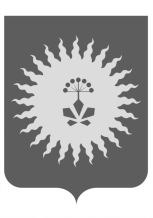 АДМИНИСТРАЦИЯ                                    АНУЧИНСКОГО МУНИЦИПАЛЬНОГО РАЙОНАР А С П О Р Я Ж Е Н И ЕО создании рабочей группы по совершенствованию контрольно-надзорной деятельности на территории Анучинского муниципального районаВ целях совершенствования контрольно-надзорной деятельности на территории Анучинского муниципального района и реализации приоритетной программы (утв. Президиумом Совета при Президенте Российской Федерации по стратегическому развитию и приоритетным проектам, протокол от 21 декабря 2016 года №12) по основному направлению стратегического развития Российской Федерации «Реформа контрольной и надзорной деятельности»:1. Создать рабочую группу по совершенствованию контрольно-надзорной деятельности на территории Анучинского муниципального района в составе согласно приложению к настоящему распоряжению.2. Контроль, за исполнением настоящего распоряжения возложить на первого заместителя главы Анучинского муниципального района  (КаменеваА.П.).Глава Анучинскогомуниципального района 	                      С.А. ПонуровскийПРИЛОЖЕНИЕк распоряжению главы Анучинского муниципального районаот                  №        -рСОСТАВрабочей группы по совершенствованию контрольно-надзорной деятельности на территории Анучинского муниципального районаИванович Татьяна Николаевна         _       ИП, с. Анучино, член Совета;Карелина Анастасия Сергеевна        _       ИП, с. Анучино, член Совета; Курченко Екатерина Александровна   _     ИП, с. Анучино, член Совета;01.02.2019г.с. Анучино№14-раПонуровскийСергей Алексеевич–Глава администрации Анучинского муниципального района, руководитель рабочей группы;Каменев Аркадий Петрович–первый заместитель главы администрации Анучинского муниципального района, заместитель руководителя рабочей группы;Кириллова ИринаВикторовна–начальник отдела финансового контроля администрации Анучинского муниципального района, секретарь рабочей группы;члены рабочей группыБутенко Лариса Анатольевна–помощник уполномоченного по защите прав предпринимателей (по согласованию), член;ГлушакОльга Сергеевна–генеральный директор ИП Глушак С.М.(по согласованию), член;БурдейнаяОльга Васильевна–начальник отдела жизнеобеспечения администрации Анучинского муниципального района, член;РоссейчукЕлена Витальевна–начальник отдела имущественных и земельных отношений администрации Анучинского муниципального района, член;БондарьГалина Петровна–начальник финансово-экономического управления администрации Анучинского муниципального района, член Совета;Ковальчук Татьяна Александровна–главный специалист отдела имущественных и земельных отношений администрации Анучинского муниципального района, член Совета;ПримачёвАлександр Александрович–начальник правового отдела администрации Анучинского муниципального района, член Совета;